ประวัติการแก้ไขเอกสารรายละเอียดการให้บริการService Name: ขอบเขตพื้นที่ความรับผิดชอบของสำนักงาน กสทช. ส่วนภูมิภาค  		  (2000101028)ข้อมูลเบื้องต้นข้อมูลการใช้งานParametersตัวอย่างการเรียกใช้งานResponse FieldsResponse Parameters:ลำดับรุ่นเอกสารวันที่รายละเอียดการแก้ไข11.030/04/2564-21.112/05/2564เพิ่มเติมรายละเอียดของ ServiceKey และ CustomerKeyรหัสบริการ2000101028ผู้เผยแพร่สำนักงาน กสทช.รายละเอียดขอบเขตพื้นที่ความรับผิดชอบของสำนักงาน กสทช. ส่วนภูมิภาคURLhttps://dcservice.nbtc.go.th/nbtcdc/serviceHeadersServiceKey : 3bjfq9SVVN.gH5lA2dRlB.xBtxUD4YA8==CustomerKey : db09665d5d4044fc928eService TypeREST/JSONMethodPOSTParameter nameTypeRequiredMax lengthDefault valueDescriptionServiceCodeStringYes10-รหัสบริการ{"ServiceCode": "2000101028"}Simple Response:{  "RetCode": "OK",  "data": {    "data2000101028": [      {        "ORG_NAME": "ภาค 1",        "ADDRESS": "101 ถ.แจ้งวัฒนะ ซ.5 แขวงทุ่งสองห้อง เขตหลักสี่ กรุงเทพมหานคร 10210",        "TEL": "02-5754118 - 20",        "FAX": "",        "Email": "",        "Chief": null,        "LAT": 13.885578594567546,        "LONG": 100.57846069335938,        "AREA": [          {            "Code": "10",            "Province": "กรุงเทพมหานคร",            "JsonURL": "https://afm.nbtc.go.th/afm/area/10.json"          }     ]  }}ลำดับKeyTypeรายละเอียด1ORG_NAMEStringชื่อหน่วยงาน2ADDRESSStringที่อยู่3TELStringโทรศัพท์4FAXStringโทรสาร5EmailStringEmail6ChiefStringผู้อำนวยการ7LATStringละติจูด8LONGStringลองติจูด9AREAJSONURLพื้นที่ความรับผิดชอบ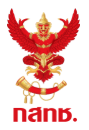 